РЕШЕНИЕРассмотрев проект решения о внесении изменений в Решение Городской Думы Петропавловск-Камчатского городского округа от 06.05.2013 № 65-нд 
«О порядке и условиях награждения премией имени А.Н. Верцинской», внесенный Главой администрации Петропавловск-Камчатского городского округа                Зайцевым Д.В., в соответствии со статьей 4, частью 3 статьи 28 Устава Петропавловск-Камчатского городского округа, Городская Дума Петропавловск-Камчатского городского округа, РЕШИЛА:Принять Решение о внесении изменений в Решение Городской Думы Петропавловск-Камчатского городского округа от 06.05.2013 № 65-нд «О порядке и условиях награждения премией имени А.Н. Верцинской».Направить принятое Решение Главе Петропавловск-Камчатского городского округа для подписания и обнародования.РЕШЕНИЕот 26.04.2016 № 424-ндО внесении изменений в Решение Городской Думы Петропавловск-Камчатского городского округа от 06.05.2013 № 65-нд «О порядке и условиях награждения премией имени А.Н. Верцинской» Принято Городской Думой Петропавловск-Камчатского городского округа(решение от 20.04.2016 № 948-р)1. В части 4 статьи 1:1) в абзаце первом слова «средств бюджета» заманить словами «собственных доходов бюджета»;2) абзац второй изложить в следующей редакции:«Финансовое обеспечение выплаты денежного вознаграждения Премии осуществляется Управлением делами администрации Петропавловск-Камчатского городского округа в пределах бюджетных ассигнований, предусмотренных на очередной финансовый год (очередной финансовый год и плановый период).».2. В абзаце первом части 8 статьи 2 слова «Аппарат администрации Петропавловск-Камчатского городского округа» заменить словами «Управление делами администрации Петропавловск-Камчатского городского округа».3. Настоящее Решение вступает в силу после дня его официального опубликования.Глава Петропавловск-Камчатскогогородского округа                                                                                        К.Г. Слыщенко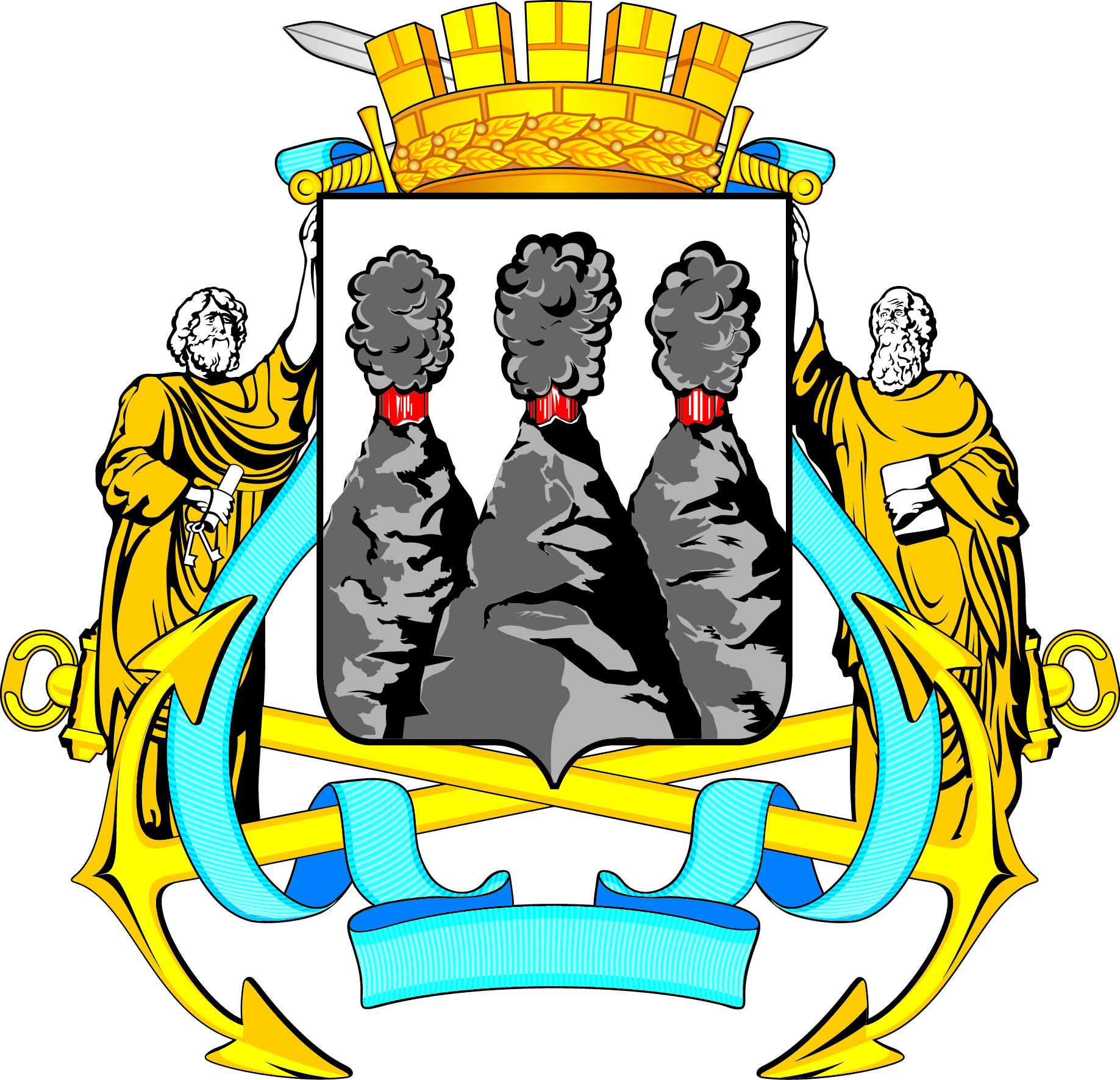 ГОРОДСКАЯ ДУМАПЕТРОПАВЛОВСК-КАМЧАТСКОГО ГОРОДСКОГО ОКРУГАот 20.04.2016 № 948-р44-я сессияг.Петропавловск-КамчатскийО принятии решения о внесении изменений в Решение Городской Думы Петропавловск-Камчатского городского округа от 06.05.2013 № 65-нд «О порядке и условиях награждения премией имени А.Н. Верцинской» Глава Петропавловск-Камчатского городского округа, исполняющий полномочия председателя Городской Думы               К.Г. СлыщенкоГОРОДСКАЯ ДУМАПЕТРОПАВЛОВСК-КАМЧАТСКОГО ГОРОДСКОГО ОКРУГА